Geometry YL							Name _________________Review Sheet								Circles Vocab, Tangent Theorems, Central Angles, Minor/Major ArcsPart I		Use the diagram at the right and match the term with the notation that bestdescribes it.  Each answer can only be used once.  Part II	Solve for each variable.  In the drawings, if it looks like a tangent it is a tangent. 11.	x = ________		12.	x = ________		13.	x = ________14.	x = ________		15.	x = ________		16.	x = ________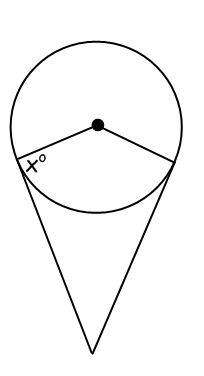 						    8			    											    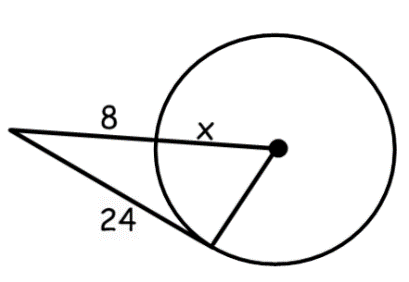 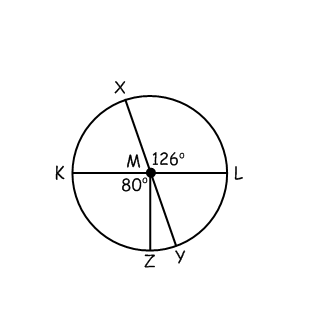 Use the picture below for #17-23.  Find the measure of each angle or arc.   and are diameters. 						17.			18.							19.				20.							21.				22.							23.	Use the picture below for #24-30.  Find the measure of each angle or arc. and are diameters. 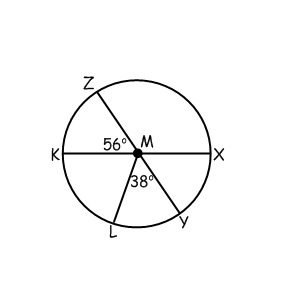 						24.			25.							26.				27.							28.				29.							30.				SpiralingStandard: Right Triangle Trig1.  Triangle DEF is a right triangle.  What is the measure of <C?  What is the measure of <A?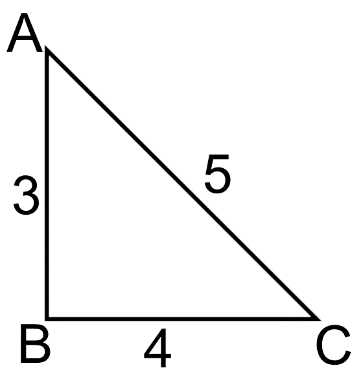 2.  In the triangle to the right, .  Find sin A.3.  What is an equivalent trig ratio for tan 28?4.  What is an equivalent trig ratio for sin 20˚?5.  What is an equivalent trig ratio for cos 57˚.6.  A 15 foot ladder is leaning against a building at a 65˚ angle with the ground.  Write an equation that could be used to solve for how high the ladder reaches up the side of the building. For #7-8, solve for the missing side. 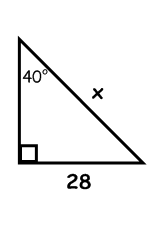 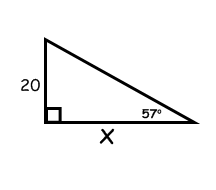 7.								8.  _____1.  Center_____2.  Chord_____3.  Common Internal Tangent_____4.  Minor Arc  _____5.  Diameter_____6.  Point of Tangency_____7.  Common External Tangent_____8.  Radius_____9.  Secant_____10.  Major ArcA)                      B)                    C)   D)                      E)                           F)   G)                 H)   W                   I)    J)                       K)   R                     L)   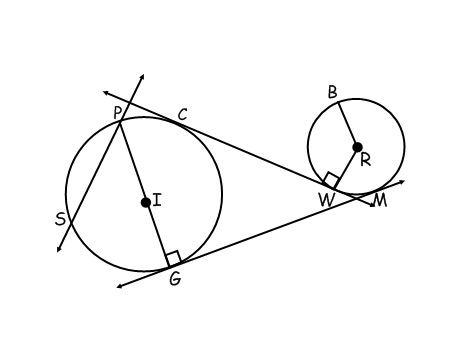 